Ремонт основания дымовой трубы на котельной МБОУ Уланская ООШВ рамках подготовки к отопительному периоду 2023/2024 годов за счёт средств краевой субсидии и софинансирования из бюджета Приаргунского муниципального округа выполнены следующие работы:Проведён ремонт основания дымовой трубы МБОУ Уланская ООШПодрядчик: ООО «Управляющая компания п. Приаргунск»Комиссией работы приняты в полном объёме. 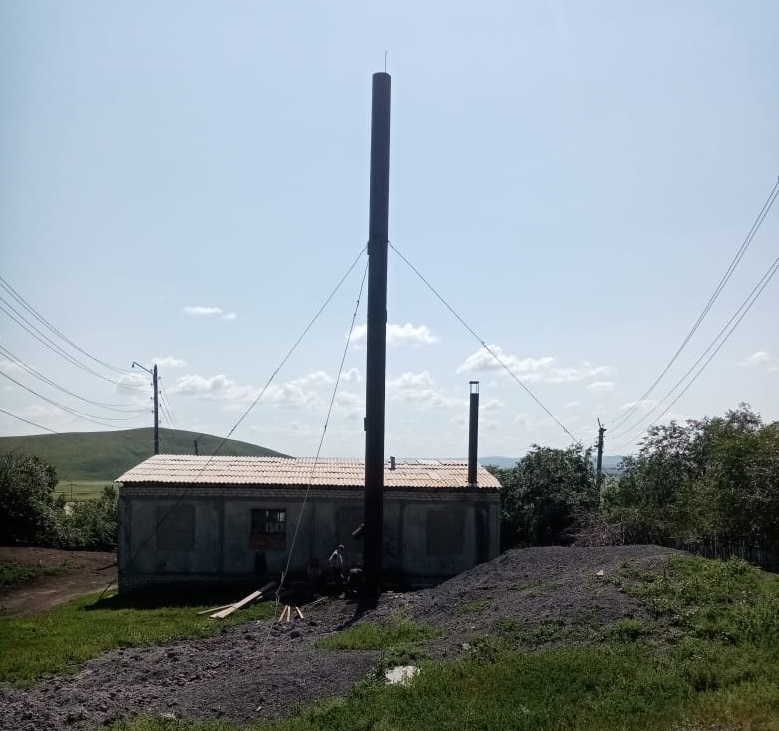 